ФЕДЕРАЛЬНОЕ АГЕНТСТВО
ПО ТЕХНИЧЕСКОМУ РЕГУЛИРОВАНИЮ И МЕТРОЛОГИИНАЦИОНАЛЬНЫЙ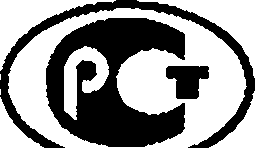 СТАНДАРТРОССИЙСКОЙФЕДЕРАЦИИБОЛТЫ С ШЕСТИГРАННОМ ГОЛОВКОЙКлассы точности А и ВISO 4014:2011Hexagon head bolts — Product grades A and В(IDT)Издание официальное2014ПредисловиеЦели и принципы стандартизации а Российской Федерации установлены Федеральным законом
от 27 декабря 2002 г. № 184-ФЗ «О техническом регулировании», а правила применения национала
ных стандартов Российской Федерации — ГОСТ Р 1.0—2004 «Стандартизация в Российской Федера-
ции. Основные положения»Сведения о стандартеПОДГОТОВЛЕН Федеральным государственным унитарным предприятием «Всероссийский на-
учно-исследовательский институт стандартизации и сертификации е машиностроении» (ФГУП «ВНИ-
ИНМАШ») на основе собственного аутентичного перевода на русский язык международного стандарта,
указанного в пункте 4ВНЕСЕН Техническим комитетом по стандартизации ТК 229 «Крепежные изделия»УТВЕРЖДЕН И ВВЕДЕН В ДЕЙСТВИЕ Приказом Федерального агентства по техническому ре-
гулированию и метрологии от 28 августа 2013 г. № 572-стНастоящий стандарт идентичен международному стандарту ИСО 4014:2011 «Болты с шести-
гранной головкой. Классы точности А и В» (ISO 4014:2011 «Hexagon head bolts — Product grade A and
B»}.При применении настоящего стандарта рекомендуется использовать вместо ссылочных междуна-
родных стандартов соответствующие им национальные стандарты Российской Федерации и межгосу-
дарственные стандарты, сведения о которых приведены в дополнительном приложении ДА.ВЗАМЕН ГОСТ Р 50796-95 (ИСО 4014—88)Правила применения настоящего стандарта установлены е ГОСТ Р 1.0—2012 (раздел 8).
Информация об изменениях к настоящему стандарту публикуется в ежегодном (по состоянию на
1 января текущего года) информационном указателе «Национальные стандарты», а официальный
текст изменений1 и поправок — в ежемесячном информационном указателе «Национальные
стандарты». В случае пересмотра (замены) или отмены настоящего стандарта соответствующее
уведомление будет опубликовано в ближайшем выпуске информационного указателя «Национальные
стандарты». Соответствующая информация, уведомление и тексты размещаются также в
информационной системе общего пользования — на официальном сайте Федерального агентства
по техническому регулированию и метрологии в сети Интернет (gosf.ru)© Стамдартинформ. 2014Настоящий стандарт не может быть полностью или частично воспроизведен, тиражирован и рас-
пространен в качестве официального издания без разрешения Федерального агентства по техническо-
му регулированию и метрологииIIСодержаниеВведение	IVОбласть применения	1Нормативные ссылки	1Размеры	2Технические требования и ссылочные стандарты	12Обозначение	12Приложение ДА (справочное) Сведения о соответствии ссылочных международных стандартовссылочным национальным стандартам Российской Федерации и действующимв этом качестве межгосударственным стандартам	13Библиография	14ВведениеМеждународный стандарт ИСО 4014:2011 относится к комплексу стандартов, разработанных ИСО
на крепежные изделия с внешним шестигранным приводом. Комплекс стандартов состоит из следую*
щих документов:болты с шестигранной головкой (ИСО 4014. ИСО 4015, ИСО 4016, и ИСО 8765);винты с шестигранной головкой (ИСО 4017, ИСО 4018. ИСО 8676):гайки шестигранные (ИСО 4032. ИСО 4033, ИСО 4034. ИСО 4035, ИСО 4036. ИСО 7040,
ИСО 7041, ИСО 7042. ИСО 7719, ИСО 7720. ИСО 8673. ИСО 8674, ИСО 8675. ИСО 10511. ИСО 10512,
ИСО 10513);болты с шестигранной головкой и фланцем (ИСО 4162. ИСО 15071 и ИСО 15072);гайки шестигранные с фланцем (ИСО 4161. ИСО 7043. ИСО 7044, ИСО 10663. ИСО 12125,
ИСО 12126 и ИСО 21670).НАЦИОНАЛЬНЫЙ СТАНДАРТ РОССИЙСКОЙ ФЕДЕРАЦИИБОЛТЫ С ШЕСТИГРАННОЙ ГОЛОБКОЙ
Классы точности А и В
Hexagon head botts. Product grades A and ВДата введения — 2014—07—01Область примененияНастоящий стандарт устанавливает характеристики болтов с шестигранной головкой с резьбой
от М1.6 до М64 включительно, класса точности А для резьбы от М1.6 до М24 и номинальных длин до
104 или 150 мм включительно, выбирая меньшее значение, и класса точности В для резьбы свыше М24
или номинальных длин свыше 104 или 150 мм, выбирая меньшее значение.8 случаях, когда необходимы характеристики, отличающиеся от установленных в настоящем
стандарте, они могут быть выбраны из действующих международных стандартов, например ИСО 724.
ИСО 888. ИСО 898*1, ИСО 965-1. ИСО 3506-1. ИСО 4753 и ИСО 4759-1.Нормативные ссылкиСледующие нормативные документы обязательны при применении настоящего стандарта. Для
датированных ссылок применять только указанные ниже стандарты. Для недатированных ссылок при-
менять последнее издание ссылочных документов (включая все изменения).ИСО 225 Изделия крепежные. Болты, винты, шпильки и гайки. Символы и обозначения размеров
(ISO 225. Fasteners — Botts. screws, studs and nuts — Symbols and description of dimensions)ИСО 724 Резьбы метрические ISO общего назначения. Основные размеры (ISO 724, ISO general-
purpose metric screw threads — Basic dimensions)ИСО 898-1 Механические свойства крепежных изделий из углеродистых и легированных сталей.
Часть 1. Болты, винты и шпильки установленных классов прочности с крупным и мелким шагом резьбы
(ISO 898*1. Mechanical properties of fasteners made of carbon steel and alloy steel — Part 1: Bolts, screws
and studs with specified property classes — Coarse thread and fine pitch tread)И CO 965*1 Резьбы метрические ISO общего назначения. Допуски. Часть 1. Принципы и основные
данные (ISO 965*2. ISO general-purpose metric screw threads — Tolerances — Part 1: Principles and basic data)ИСО 3269 Изделия крепежные. Приемочный контроль (ISO 3269. Fasteners — Acceptance
inspection)ИСО 3506*1 Механические свойства крепежных изделий из коррозионно-стойкой нержавеющей
стали. Часть 1. Болты, винты и шпильки (ISO 3506-1, Mechanical properties of corrosion-resistant stainless-
steel fasteners — Part 1:8otts, screws and studs)ИСО 4017 Винты с шестигранной головкой. Классы точности А и В (ISO 4017, Hexagon head
screws — Product grades A and B)ИСО 4042 Изделия крепежные. Электролитические покрытия (ISO 4042. Fasteners — Electroplated
coatings)ИСО 4753 Изделия крепежные. Концы деталей с наружной метрической резьбой (ISO 4753.
Fasteners — Ends of parts with external ISO metric thread)ИСО 4759-1 Изделия крепежные. Допуски. Часть 1. Болты, винты, шпильки и гайки. Классы А.В и С
(ISO 4759-1. Tolerances for fasteners — Part 1: Botts, screws, studs and nuts — Product grades A. В and C)ИСО 6157-1 Изделия крепежные. Дефекты поверхности. Часть 1. Болты, винты и шпильки общего
назначения (ISO 6157-1. Fasteners — Surface discontinuities — Part 1: Bolts, screws and studs for general
requirements)Издание официальноеИСО 8839 Механические свойства крепежных изделий. Болты, винты, шпильки и гайки из цветных
металлов (ISO 8839, Mechanical properties of fasteners — Bolts, screws, studs and nuts made of non-ferrous
metals)ИСО 8992 Изделия крепежные. Общие требования для болтов, винтов, шпилек и гаек (ISO 8992.
Fasteners — General requirements for bolts, screws, studs and nuts)ИСО 10683 Изделия крепежные. Неэлекгролитические цинк-ламельные покрытия (ISO 10683,
Fasteners — Non-electrolyticatly applied zinc flake coatings)РазмерыРазмеры болтов указаны на рисунке 1 и в таблицах 1 и 2.Символы и обозначения размеров по ИСО 225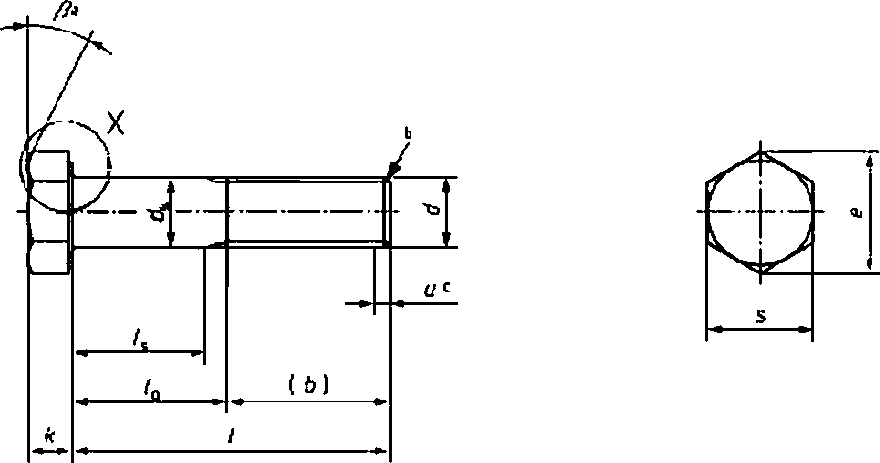 X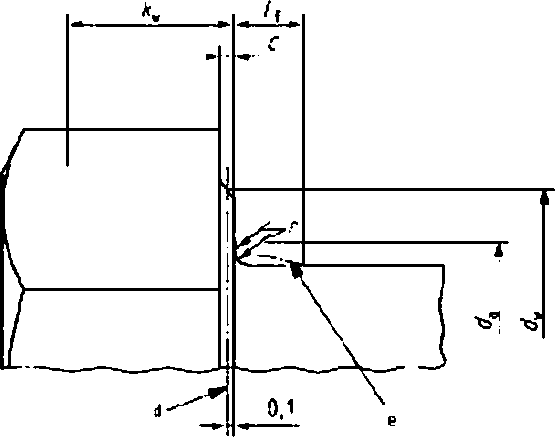 а |1 =15*-30*:ь конец должен быть с фаской или может быть без фаски для резьб S М4 (срезанный конец) по ИСО 4753;
с неполная резьба и S 2R.
d базовая гыния для dM\* максимальная галтель под головкойТаблица 2- Дополнительные резьбы ограниченного примененияВ миллиметрахКласс точностиПродолжение таблицы 2В миллиметрахТехнические требования и ссылочные стандартыТехнические требования в соответствии с таблицей 3.Таблица 3 — Технические требования и ссылочные стандарты* Другие классы прочности установлены в И СО 898-1 для сталей и в ИСО 3506-1 для коррозионно-стойких
сталей, соответственно.ь Выбирать меньшее значениеОбозначениеПример — Болт с шестигранной головной с резьбой М12, номинальной длиной I * 80 мм
и класса прочности 8.8 обозначают следующим образом:Болт с шестигранной головной ГОСТ Я ИСО 4014 — М12 х 80—8.8Приложение ДА
(справочное)Сведения о соответствии ссылочных международных стандартов
ссылочным национальным стандартам Российской Федерации
и действующим в этом качестве межгосударственным стандартамТаблица ДА.1БиблиографияISO 888. Bolts, screws and studs — Nominal lengths and thread lengths for genera/ purpose boltsISO 4015. Hexagon head bolts — Product grade В — Reduced shank (shank diameter approximately equal to
pitch diameter)ISO4016. Hexagon head bolts — Product grade CISO 4018. Hexagon head screws — Product grade CISO 4032. Hexagon nuts, style 1 — Product grades A and ВISO 4033. Hexagon nuts, style 2 — Product grades A and ВISO 4034, Hexagon nuts — Product grade CISO 4035. Hexagon thin nuts (chamfered) — Product grades A and ВISO 4036, Hexagon thin nuts (unchamfered) — Product grade вISO 4161. Hexagon nuts with flange— Coarse threadISO 4162, Hexagon flange Potts — Small seriesISO 7040. Prevailing torque type hexagon nuts (with non-metaHic insert], style 1 — Property classes 5.	8 and 10ISO 7041, Prevailing torque type hexagon nuts (with non-metaHic insert), style 2— Property classes 9 and	12ISO 7042. Prevailing torque type all-metal hexagon nuts, style 2 — Property classes 5, 8. 10 and 12ISO 7043, Prevailing torque type hexagon nuts with flange (with non-metaHic insert) — Product grades A and ВISO 7044. Prevailing torque type att-metat hexagon nuts with flange — Product grades A and ВISO 7719, Prevailing torque type att-metat hexagon nuts, style	1 — Property classes 5, 8 and 10ISO 7720, Prevailing torque type att-metat hexagon nuts, style	2 — Property class 9ISO 8673, Hexagon nuts, style 1. with metric tine pitch thread — Product grades A and ВISO 8674, Hexagon nuts, style 2. with metric fine pitch thread — Product grades A and ВISO 8675. Hexagon thin nuts (chamfered) with metric fine pitch thread— Product grades A and ВISO 8676. Hexagon head screws with metric floe pitch thread — Product grades A and ВISO 8765. Hexagon head bolts with metric fine pitch thread — Product grades A and ВISO 10511. Prevailing torque type hexagon thin nuts (with non-metaHic insert)ISO 10512. Prevailing torque type hexagon nuts (with non-metaHic insert), style 1. with metric fine pitch thread —
Property classes 6.8 and 10ISO 10513, Prevailing torque type all-metal hexagon nuts, style 2. with metric fme pitch thread— Property classes
8. 10 and 12ISO 10663. Hexagon nuts with flange — Fine pitch threadIS012125, Prevailing torque type hexagon nuts with flange (with non-metaHic insert) with metric fine pitch thread—
Product grades A and ВISO 12126, Prevailing torque type all-metal hexagon nuts with flange with metric fine pitch thread — Product
grades A and ВISO 15071. Hexagon Potts with flange — SmaH series — Product grade AISO 15072. Hexagon Potts with flange with metric fme pitchISO 21670. Hexagon weld nuts with flangeУДК 621.882.6:006.35	ОКС 21.060.10	Г32Ключевые слова: изделия крепежные, болты, шестигранная головкаПодлиеа»оолеча1ъ01.04.2014. Формат в0«84’/в.Уел. печ. л. 2.30. Тирам 31 э«. За*. 907Подготовлено на основе электронной версии, предоставленной разработчиком стандартаФГУП кСТАНДАРТИНФОРМ».
123995 Москва. Гранатный пер., 4.
www.90stiflfo.ru info@90stinfo.ruРезьба.dРезьба.dРезьба.dРезьба.dРезьба.dРезьба.dМ3.5М3.5М14М14М1&М1&М22М22М27М27Р°0.60.6222.52.52.52.533^справ-bbbbb13133434424250506060^справ-ССССС19194040484856566666^справ-ddddd32325353616169697979Сне болеене болеене болеене болеене более0.400.400.600.600.80.80.80.80.80.8не менеене менеене менеене менеене менее0.150.150.150.150.20.20.20.20.20.2не болеене болеене болеене болеене более4.14.115.715.720.220.224.424.430.430.4<*sномин. = не болееномин. = не болееномин. = не болееномин. = не болееномин. = не более3.503.5014.0014.0018.0018.0022.022.027.0027.00<*sКласс точностиКласс точностиКласс точностиАне менее3.323.3213.7313.7317.7317.7321.6721.67——<*sКласс точностиКласс точностиКласс точностиВне менее3,203,2013.5713.5717.5717.5721.4821.4826.4826.48*wКласс точностиКласс точностиКласс точностиАне менее5.075.0719.6419.6425.3425.3431.7131.71——*wКласс точностиКласс точностиКласс точностиВне менее4.954.9519.1519.1524.8524.8531.3531.353838вКласс точностиКласс точностиКласс точностиАне менее6.586.5823.2623.2630.1430.1437.7237.72——вКласс точностиКласс точностиКласс точностиВне менее6.446.4422.7822.7829.5629.5637.2937.2945.245.2не болеене болеене болеене болеене более1133334466кномин.номин.номин.номин.номин.2.42.48.88.811.511.514141717кКласс точностиКласс точностиКласс точностиАне более11.71511.7158.988.9811.71511.71514.21514.215——кКласс точностиКласс точностиКласс точностиАне менее2.2752.2758.628.6211.28511.28513.78513.785——кКласс точностиКласс точностиКласс точностиВне более2.62.69.099.0911.6511.6514.3514.3517,3517,35кКласс точностиКласс точностиКласс точностиВне менее2.22.28.518.5111.1511.1513.6513.6513.6513.65VКласс точностиКласс точностиКласс точностиАне менее1.591.596.036.037.97.99.659.65——VКласс точностиКласс точностиКласс точностиВне менее1.541.545.965.967.817.819.569.5611.6611.66гне менеене менеене менеене менеене менее0.10.10.60.60.60.60.80.811Sномин. = не болееномин. = не болееномин. = не болееномин. = не болееномин. = не более6.006.0021.0021.0027.0027.0034.0034.004141SКласс точностиКласс точностиКласс точностиАне менее26.6726.6733.3833.3826.6726.6733.3833.38——SКласс точностиКласс точностиКласс точностиВне менее5.705.7020.1620.1626.1626.1633.0033.004040Класс точностиКласс точностиКласс точностиКласс точностиКласс точности'*"V9'*"V9'*"V9'*"V9'*"V9'*"V9'*"V9'*"V9'*"V9'*"V9А ВА ВА ВА ВА В'*"V9'*"V9'*"V9'*"V9'*"V9'*"V9'*"V9'*"V9'*"V9'*"V9нипонф9£3®XI0)£££99£29X99£29Xо£££и99ъ29X*£££не менее «г-'9ф£££и99£39Xне более «г-9I«Xне болеефф£3®X'9Ф£££2019.5820.42———472524.5825.42———912■1	■	■1	■	3029.5830.42———1417■1	■	■1	■	3534.535.5———1922Для размеров выше прерывающейся полужирной1 гтипаииаглй пииии погашайтютга МГП А(\Л7Для размеров выше прерывающейся полужирной1 гтипаииаглй пииии погашайтютга МГП А(\Л7Для размеров выше прерывающейся полужирной1 гтипаииаглй пииии погашайтютга МГП А(\Л7Для размеров выше прерывающейся полужирной1 гтипаииаглй пииии погашайтютга МГП А(\Л7Для размеров выше прерывающейся полужирной1 гтипаииаглй пииии погашайтютга МГП А(\Л7Для размеров выше прерывающейся полужирной1 гтипаииаглй пииии погашайтютга МГП А(\Л7Для размеров выше прерывающейся полужирной1 гтипаииаглй пииии погашайтютга МГП А(\Л7Для размеров выше прерывающейся полужирной1 гтипаииаглй пииии погашайтютга МГП А(\Л74039.540.538.7538.7541.25Для размеров выше прерывающейся полужирной1 гтипаииаглй пииии погашайтютга МГП А(\Л7Для размеров выше прерывающейся полужирной1 гтипаииаглй пииии погашайтютга МГП А(\Л7Для размеров выше прерывающейся полужирной1 гтипаииаглй пииии погашайтютга МГП А(\Л7Для размеров выше прерывающейся полужирной1 гтипаииаглй пииии погашайтютга МГП А(\Л7Для размеров выше прерывающейся полужирной1 гтипаииаглй пииии погашайтютга МГП А(\Л7Для размеров выше прерывающейся полужирной1 гтипаииаглй пииии погашайтютга МГП А(\Л7Для размеров выше прерывающейся полужирной1 гтипаииаглй пииии погашайтютга МГП А(\Л7Для размеров выше прерывающейся полужирной1 гтипаииаглй пииии погашайтютга МГП А(\Л74544.545.543.7543.7546.255049.550.548.7548.7551.25	1	а	1	а	1	11	1	115554.455.653.553.556.5	1	11	1	116059.460,658.558.561.5! 1626	1	11	1	116564.465.663.563.566.521311111117069.470,668.568.571.5263615.528381111118079.480.678.578.581.5364625.528381111119089.390.788.2588.2591.75• 465635.54827.540 140 110099.3100.798.2598.25101.751 566645.55837.550 1 2550 1 2540110109.3110.7108.25108.25111.751 667655.56847.560 i 3560 i 3550Рамба. <tРамба. <tРамба. <tРамба. <tM3.SMt4М1вМ22М27Р*0.622.52.53bbb1334425060^слрзеccc1940485666^слрзеddd3253616979не болеене болеене более0.400.600.8во©0.8Сне менеене менеене менее0.150.150.20.20.2не болеене болеене более4.115.720.224.430.4номин.= не более3.5014.0018.0022.027.00dsКласс точностиА3.3213.7317.7321.67—Класс точностиВМу AIVntfO3.2013.5717.5721.4826.48ftКласс точностиА5,0719.6425.3431.71—awКласс точностиВПу AltfnyU4.9519.1524.8531.3538Ане менее6.5823.2630.1437.72—вКласс точностиВне менее6.4422.7829.5637.2945.2Uне более13346номин.номин.номин.2.48.811.51417Класс точностиАне более11.7158.9811,71514.215—кКласс точностиЛне менее2.2758.6211.28513.785—оне более2.69.0911.8514.3517.35Класс точностиDне менее2.28.5111.1513.6513.65А1.596.037.99.65—Класс точностиВне менее1.545.967.819.5611.66rне менее0.10.60.60.81номин»не болееномин»не болееномин»не более6.0021.0027.0034.00415А26.6733.3826.6733.38—Класс точностиВне менее5.7020.1626.1633.0040АВВV*11111kии'9k'яи*9нипсн883фXне болеене менеене более883фXне более883фXне болеене менеене более883фXне болеене менеене более120119.3120.7118.25121.75768665.57857.570| 4560130129.2130.8128132809069.58261.574! 4964140139.2140.81381429010079.59271.584! 5974150149.2150.81481521 89.5Ь10281.594! 6984160——15816299.511291,51047994180——178182119.5132111.512499114200——197.7202.3131.5144119134220——217.7222.3138.5151126141240——237.7242.3146161260——257.4262.6166181Резьба, tfРезьба, tfРезьба, tfРезьба, tfРезьба, tfмззмззМ39М39М45М45MS2MS2мвомвоРа3.53.5444.54.5555.55.5ЬЬЬЬ^справ’сссс78789090102102116116^справ’dddd9191103103115115129129145145не болеене болеене болеене более0.80.81.01.01.01.01.01.01.01.0Сне менеене менеене менеене менее0.20.20.30.30.30.30.30.30.30.3rf.не болеене болеене болеене более36.436.442.442.448.648.656.656.66767НОМИН. ••= не более33.0033.0039.0039.0045.0045.0052.0052.0060.0060.00АV441W ■ *■ВHt7 MVnod32.3832.3838.3838.3844.3844.3851.2651.2659.2659.26ААа*v^nwmВHQ JMOHOO46.5546.5555.8655.8664.764.774.274.283.4183.41Ане менее6КЛЭСС 1гочностиВне менее55.3755.3766.4466.4476.9576.9588.2588.2599.2199.21'fне бопвене бопвене бопвене бопве6666вв10101212номин.номин.номин.номин.21212525282833333838Ане болееKflfJUe 1очносгиАне менееконе более21.4221.4225.4225.4228.4228.4233.533.538.538.5Kl IdU. iочностиDне менее20.5820.5824.5824.5827.5827.5832.532.537.537.5L вАl\l KlVW 1vnnvw < ГгВ14.4114.4117.2117.2119.3119.3122.7522.7526.2526.25гне менеене менеене менеене менее111112121.61.622НОМИН. ••= не более505060.060.070,070,080.080.090.090.0SАIV KlWV 1vnnvv ■ ГгВНО моноо494958.858.868.168.178.178.187.887.8Класс точностиКласс точностиКласс точностиКласс точностиААВВSи'9и*;9и*и'дI1Xне менеене болеене менеене болеефЧф3*не болеене менеене болеене менеене болеефЧф34не болеене менеене более130129.2130.812813234.552Для оазмвюа выше сплошнойДля оазмвюа выше сплошнойДля оазмвюа выше сплошнойДля оазмвюа выше сплошнойДля оазмвюа выше сплошнойДля оазмвюа выше сплошной140139.2140.813814244.562полужирной ступенчатойполужирной ступенчатойполужирной ступенчатойполужирной ступенчатой150149.2150.814815254.5724060линии рекомепау'втся ИСО 4017линии рекомепау'втся ИСО 4017линии рекомепау'втся ИСО 4017линии рекомепау'втся ИСО 4017линии рекомепау'втся ИСО 4017линии рекомепау'втся ИСО 4017160——15816264.5625070160——17818284.5102709055.578200——197.7202.3104.51229011075,5985984220——217.7222.3111.51299711782.51056691240——237.7242.3131.5149117137102.51258611167.595260——257.4262.6151.5169137157122.514510613187.5115280——277.4282.6171.51В9157177142.5165126151107.5135300——297.4302.6191.5209177197162.5185146171127.5155320——317.15322.85211,522919721711.5205166191147.5175340——337.15342.65217237202.5225186211167.5195360——357.15362.85237257222.5245206231187.5215380——377.15382.85257277242.5265226251207.5235МатериалМатериалСтальСтальКоррозионно-стойкая стальКоррозионно-стойкая стальЦветной металлОбщиетребованияОбозначениестандартаИСО 8992ИСО 8992ИСО 8992ИСО 8992ИСО 8992РезьбаДопускибдбдбдбдбдРезьбаОбозначениестандартаИСО 724, ИСО 965-1ИСО 724, ИСО 965-1ИСО 724, ИСО 965-1ИСО 724, ИСО 965-1ИСО 724, ИСО 965-1МеханическиесвойстваКласспрочности*d < Змм : по согласованию
Змм SdS 39мм:5.6. 8.8, 9.8,10.9
d > 39 мм: по согласованиюd < Змм : по согласованию
Змм SdS 39мм:5.6. 8.8, 9.8,10.9
d > 39 мм: по согласованию4$ 24 мм: А2-70, А4-70
24мм <4 S3 9 мм:А2-50. А4-504 >39 мм; по согласова-
нию4$ 24 мм: А2-70, А4-70
24мм <4 S3 9 мм:А2-50. А4-504 >39 мм; по согласова-
ниюМатериал
по ИСО 8839МеханическиесвойстваОбозначениестандарта3mmS d s39mm:ИСО 898-14<3мм и 4>39мм: по согласо-
ванию3mmS d s39mm:ИСО 898-14<3мм и 4>39мм: по согласо-
ванию4 539мм: ИСО 3506-1
4>39мм: по согласованию4 539мм: ИСО 3506-1
4>39мм: по согласованиюМатериал
по ИСО 8839ДопускиКлассточностиДля 4 S 24 мм и / $ ЮР или 150 ммь :А
Для d >24 мм или / > 104 или 150 мм6 :ВДля 4 S 24 мм и / $ ЮР или 150 ммь :А
Для d >24 мм или / > 104 или 150 мм6 :ВДля 4 S 24 мм и / $ ЮР или 150 ммь :А
Для d >24 мм или / > 104 или 150 мм6 :ВДля 4 S 24 мм и / $ ЮР или 150 ммь :А
Для d >24 мм или / > 104 или 150 мм6 :ВДля 4 S 24 мм и / $ ЮР или 150 ммь :А
Для d >24 мм или / > 104 или 150 мм6 :ВДопускиОбозначениестандартаИСО 4759-1ИСО 4759-1ИСО 4759-1ИСО 4759-1ИСО 4759-1Отделка — покрытиеОтделка — покрытиеБез покрытияТребования к электролитиче-
ским покрытиям по ИСО 4042Требования к нвэпектрогмти-
чвским цинк-ламельным по-
крытиям по ИСО 10683Без покрытияТребования к электролитиче-
ским покрытиям по ИСО 4042Требования к нвэпектрогмти-
чвским цинк-ламельным по-
крытиям по ИСО 10683Без отделкиБез отделкиБез отделкиТребования к
электролитиче-
ским покрытиям
по ИСО 4042Отделка — покрытиеОтделка — покрытиеДополнительные требования или другая отделка или покрытие должны быть
согласованы между поставщиком и заказчикомДополнительные требования или другая отделка или покрытие должны быть
согласованы между поставщиком и заказчикомДополнительные требования или другая отделка или покрытие должны быть
согласованы между поставщиком и заказчикомДополнительные требования или другая отделка или покрытие должны быть
согласованы между поставщиком и заказчикомДополнительные требования или другая отделка или покрытие должны быть
согласованы между поставщиком и заказчикомДефекты поверхностиДефекты поверхностиДопустимые дефекты
поверхности по
ИСО 6157-1ПриемкаПриемкаПриемочный контроль по ИСО 3269Приемочный контроль по ИСО 3269Приемочный контроль по ИСО 3269Приемочный контроль по ИСО 3269Приемочный контроль по ИСО 3269Обозначение ссылочного
международного стандартаCtenexbсоответствияОбозначение и каиыенованне соответствующего национального,
межгосударственного стандартаИСО 225—•ИСО 724MODГОСТ 24705—2004 (ИСО 724:1993) «Основные нормы взаимоза-
меняемости. Резьба метрическая. Основные размеры»ИСО 898-1IDTГОСТ Р ИСО 898-1—2011 «Механические свойства крепежных
изделий из углеродистых и легированных сталей. Часть 1. Болты,
винты и шпильки установленных классов прочности с крупным и
мелким шагом резьбы»ИСО 965-1MOOГОСТ 16093—2004 (ИСО 965-1:1998. ИСО 965-3:1998) «Основ-
ные нормы взаимозаменяемости. Резьба метрическая. Допуски.
Посадки с зазором»ИСО 3269IDTГОСТ Р ИСО 3269—2009 «Изделия крепежные. Приемочный кон-
троль»ИСО 3506-1IDTГОСТ Р ИСО 3506-1—2009 «Механические свойства крепежных
изделий из коррозионно-стойкой нержавеющей стали. Часть 1. Бол-
ты. Винты и шпильки»ИСО 4017IDTГОСТ Р ИСО 4017—2013 «Винты с шестигранной головкой. Клас-
сы точности А и В»ИСО 4042IDTГОСТ Р ИСО 4042—2009 «Изделия крепежные. Электролитиче-
ские покрытия»ИСО 4753MOOГОСТ 12414—94 «Концы болтов, винтов и шпилек. Размеры»ИСО 4759-1IDTГОСТ Р ИСО 4759-1—2009 «Изделия крепежные. Допуски.
Часгь1. Болты, винты, шпигъки и гайки. Классы точности А. В и С»ИСО 6157-1IDTГОСТ Р ИСО 6157-1—2009 «Изделия крепежные. Дефекты по-
верхности. Часть 1. Болты, винты и шпильки общего назначения»ИСО 8839IDTГОСТ Р ИСО 8839—2009 «Механические свойства крепежных
изделий. Болты, винты, шпильки и гайки из цветных металлов»ИСО 8992IDTГОСТ Р ИСО 8992—2011 «Изделия крепежные. Общие
требования для болтов, винтов, шпилек и гаек»ИСО 10683—в’ Соответствующий национальный стандарт отсутствует. До его утверждения рекомендуется использовать
перевод на русский язык данного международного стандарта. Перевод данного международного стандарта на-
ходится в Федеральном информационном фонде технических регламентов и стандартов.’ Соответствующий национальный стандарт отсутствует. До его утверждения рекомендуется использовать
перевод на русский язык данного международного стандарта. Перевод данного международного стандарта на-
ходится в Федеральном информационном фонде технических регламентов и стандартов.’ Соответствующий национальный стандарт отсутствует. До его утверждения рекомендуется использовать
перевод на русский язык данного международного стандарта. Перевод данного международного стандарта на-
ходится в Федеральном информационном фонде технических регламентов и стандартов.Примечание — 8 настоящей таблице использованы следующие условные обозначения степени соот-
ветствия стандартов:ЮТ — идентичные стандарты:MOD — модифицированные стандарты.Примечание — 8 настоящей таблице использованы следующие условные обозначения степени соот-
ветствия стандартов:ЮТ — идентичные стандарты:MOD — модифицированные стандарты.Примечание — 8 настоящей таблице использованы следующие условные обозначения степени соот-
ветствия стандартов:ЮТ — идентичные стандарты:MOD — модифицированные стандарты.